附件1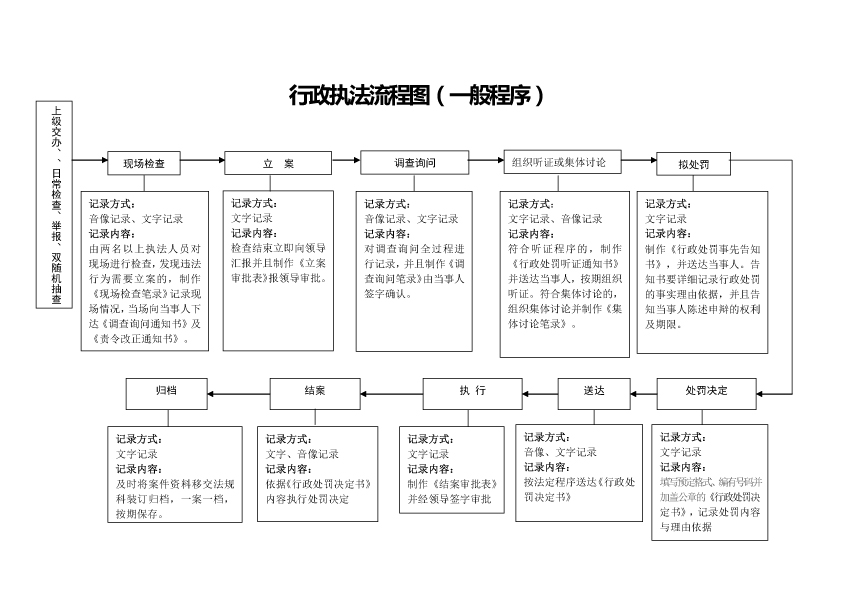 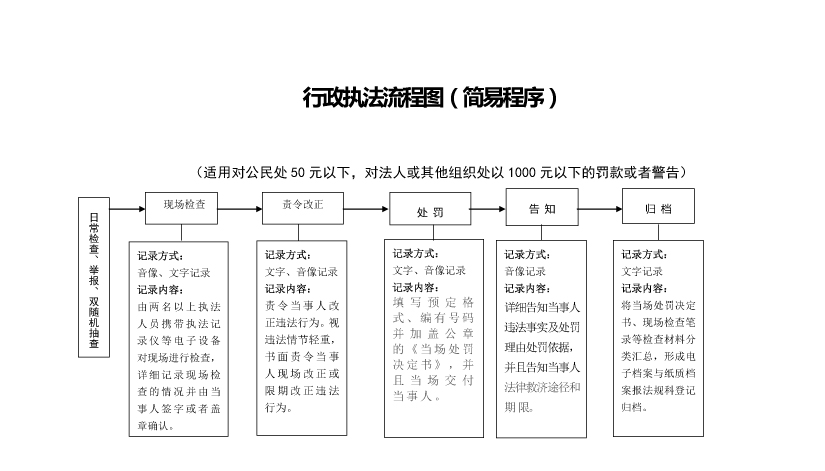 